Activities SheetBible Story: 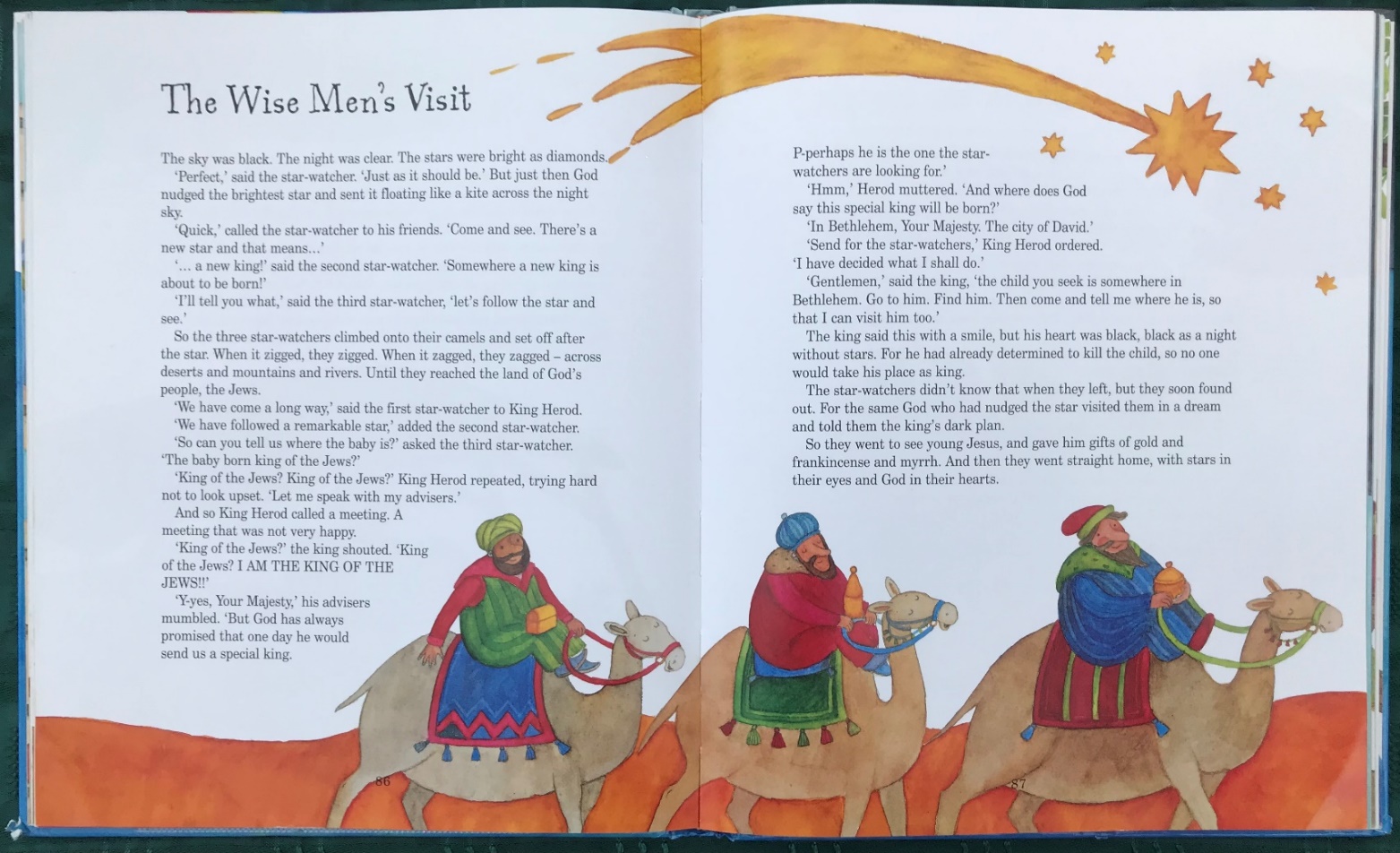 1. Crowns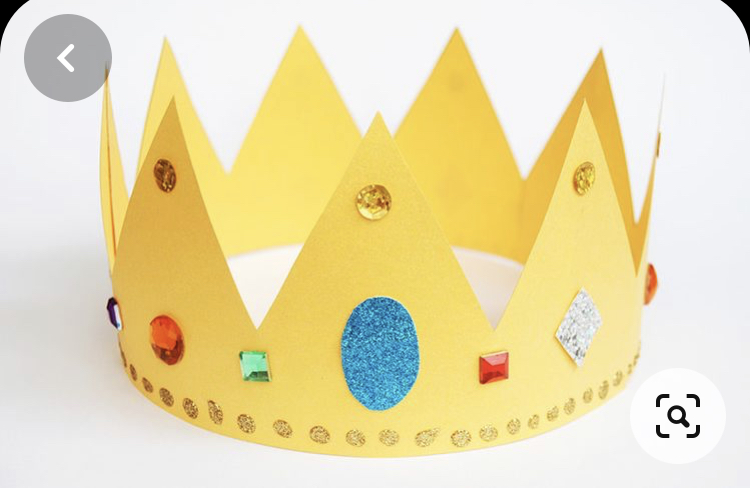 You will need: card; wrapping paper or tissue paper; sticky tape; stick on jewels etcMethod:Cut a long and deep strip from the card and wrap it around your head. You may have to ask an adult for help! And Cut to size. Cut out the crown shape then secure with sticky tape.Decorate with wrapping paper, scraps of tinsel, jewelled stickers shiny paper.2. Wise Men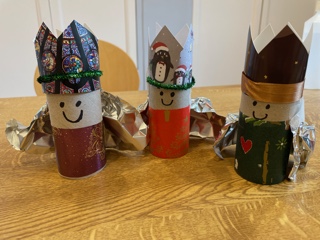 You’ll need:3 toilet roll innersCard for the crown, e.g., from Christmas cardsColoured paper or fabricRibbon/pipe cleaners/tinsel (optional)Shiny paper or foil for the capePenScissorsSticky tapeFor each wiseman:1. From a rectangle of card, cut a crown and tape it to the top of a toilet roll inner. Add ribbon or pipe cleaner or tinsel if you’d like to.2. Cut a rectangle of coloured paper or fabric and attach to the lower end of the toilet roll inner.3. Draw the wiseman’s face.4. Gather one long edge of a rectangle of aluminium foil or shiny paper and stick to the back of the wiseman to form a cape.3. Star Cupcakes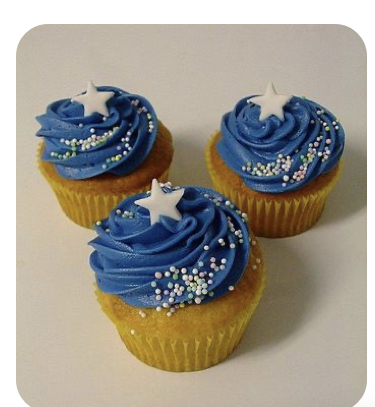 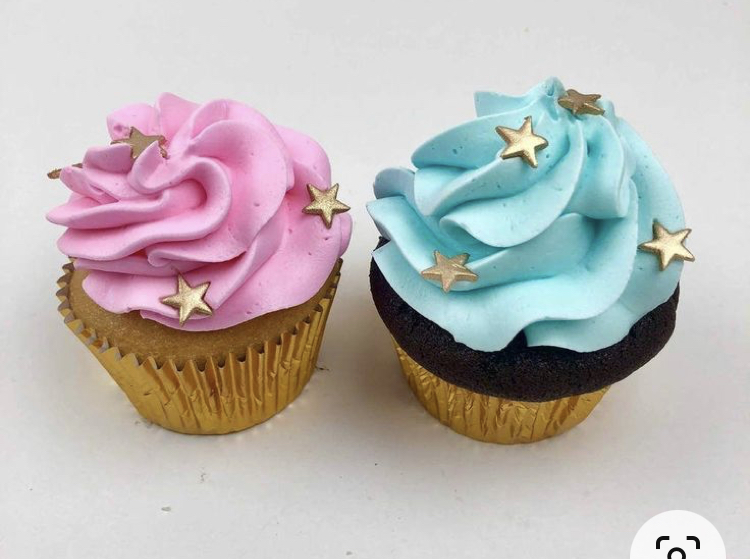 Recipe from BBC Good FoodIngredients110g softened butter110g golden caster sugar2 large eggs½ tsp vanilla extract110g self-raising flourFor the buttercream150g softened butter300g icing sugar1 tsp vanilla extract3 tbsp milkfood colouring paste of your choice (optional)star sprinkles or shapes to decorateMethodSTEP 1Heat oven to 180C/160C fan/gas 4 and fill a 12 cupcake tray with cases.STEP 2Using an electric whisk beat 110g softened butter and 110g golden caster sugar together until pale and fluffy then whisk in 2 large eggs, one at a time, scraping down the sides of the bowl after each addition.STEP 3Add ½ tsp vanilla extract, 110g self-raising flour and a pinch of salt, whisk until just combined then spoon the mixture into the cupcake cases.STEP 4Bake for 15 mins until golden brown and a skewer inserted into the middle of each cake comes out clean. Leave to cool completely on a wire rack.STEP 5To make the buttercream, whisk 150g softened butter until super soft then add 300g icing sugar, 1 tsp vanilla extract and a pinch of salt.STEP 6Whisk together until smooth (start off slowly to avoid an icing sugar cloud) then beat in 3 tbsp milk.STEP 7If wanting to colour, stir in the food colouring now. Spoon or pipe onto the cooled cupcakes. Add star sprinkles!Epiphany Star finger print prayers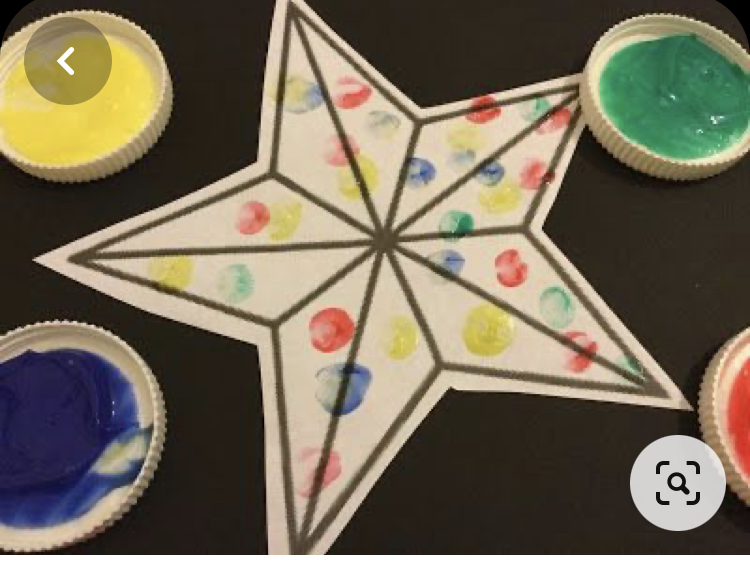 You will need: White card; pens; finger paintsMethod:Draw a large star shape on your piece of card, and then cut it out.Dip your finger into the paint. As you pray, place a finger print on your star as a symbol of your prayer.Finish with the Lord’s prayer